MI-500 - MICHIGAN BALANCE OF STATE COC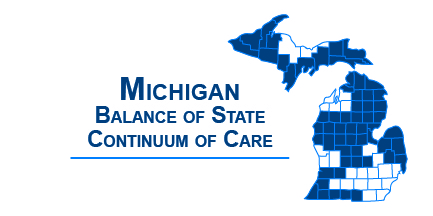 FY 2018 HUD COC PROGRAM COMPETITIONContact InformationMI Balance of State CoC:	Tina Allen (Chair) chair@miboscoc.com (231) 499-1213			Christina Soulard (Coordinator) coordinator@miboscoc.com (517) 241-0876Collaborative Applicant:	Becky Search (MSHDA) searchb@michigan.gov  (517) 335-4722	HUD Representative:	Gerald Henry, (313) 234-7336 gerald.e.henry@hud.gov  (313) 234-7325ResourcesBalance of State CoC Webpage: www.miboscoc.com  HUD CoC Competition Webpage: To be updated upon release of NOFAAn * indicates tentative date for all application types, pending NOFA releaseACTIONENTITY RESPONSIBLETIMEFRAME/DUE DATESNAPS Office sends MI BoS CoC a GIW (with a copy to CoC project recipients).HUD4/23/18MI BoS CoC reviews and reconciles GIWMI BoS CoC Project Recipients4/24/18MI BoS CoC sends reconciled GIW to the HUD local field office.Shared with MI BoS CoC Project Recipients and posted on MI BoS CoC webpage.Collaborative Applicant5/9/18MI BoS CoC Registration is completed and submitted in e-snaps.Shared with MI BoS CoC Project Recipients and posted on MI BoS CoC webpage.Collaborative Applicant5/14/2018Recruit Project Review Team using guidance from Project Evaluation CommitteeCollaborative ApplicantMay 2018Review of current application and scoring methodologyMI BoS CoC Project Evaluation CommitteeMay 2018MI BoS CoC Executive Committee convenes to establish funding priorityMI BoS CoC Executive CommitteeJune 2018MI BoS CoC hosts meeting with Renewal grantees to review Renewal Application and ScoringMI BoS CoC Coodinator6/26/18MI BoS CoC hosts meeting with grantees to review New/Bonus and Infrastructure Application and ScoringMI BoS CoC CoordinatorAwaiting NOFAMI BoS CoC Funding Application for Renewal Projects sent to MI BoS CoC Renewal Project Recipients and posted to MI BoS CoC webpageCollaborative Applicant6/27/18 MI BoS CoC Funding Application for New/Bonus and Infrastructure Projects sent to MI BoS CoC prospective grantees and posted to MI BoS CoC webpageMI BoS CoC CoordinatorAwaiting NOFAMI BoS CoC Renewal Applications are submitted to the Collaborative Applicant  MI BoS CoC Renewal Project Recipients7/27/18MI BoS CoC New/Bonus and Infrastructure Applications are submitted to the Collaborative Applicant  MI BoS CoC Prospective GranteesAwaiting NOFASNAPS Office sends HUD approved final GIW to MI BoS CoC and field offices.Shared with MI BoS CoC Project Recipients and posted on MI BoS CoC webpage.HUDTBD by HUDMI BoS CoC Applications for Renewal Projects are assembled and forwarded to Project Evaluation Committee for review and scoreCollaborative Applicant7/30/18MI BoS CoC Applications for New/Bonus and Infrastructure Projects are assembled and forwarded to Project Evaluation Committee for review and scoreCollaborative ApplicantAwaiting NOFAReview and scores are completed for MI BoS CoC Applications for Renewal Projects by the Project Evaluation CommitteeMI BoS CoC Project Evaluation Committee8/6/18Review and scores are completed for MI BoS CoC Applications for New/Bonus and Infrastructure Projects by the Project Evaluation CommitteeMI BoS CoC Project Evaluation CommitteeAwaiting NOFAProject Evaluation Committee recommends Project Prioritization.MI BoS CoC8/7/18* Project Prioritization for FY 2018 HUD CoC Program Competition is finalized at August MI BoS CoC MeetingMI BoS CoC8/9/18*Final Project Prioritization is shared with MI BoS CoC Project Recipients and posted on MI BoS CoC webpage.Collaborative Applicant8/10/18* Deadline for MI BoS CoC Project Recipients to submit appeal request.MI BoS CoC Project Recipients8/24/18*Deadline for appeal decision to MI BoS CoC Project Recipients.MI BoS CoC8/31/18*HUD Project Applications are completed and submitted in e-snaps.MI BoS CoC Project RecipientsAwaiting NOFAVerification that all HUD Project Applications have been completed and submitted in e-snaps by is done.Collaborative ApplicantAwaiting NOFAProject Prioritization is completed in e-snaps.Collaborative ApplicantAwaiting NOFAMI BoS CoC Application is competed in e-snapsCollaborative ApplicantAwaiting NOFAFinal MI BoS CoC Application Package is submitted in e-snaps and shared with MI BoS CoC Project Recipients and posted on MI BoS CoC webpage.Collaborative ApplicantAwaiting NOFA